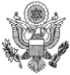 Name (Last, First, MI.)Name (Last, First, MI.)Name (Last, First, MI.)Name (Last, First, MI.)Name (Last, First, MI.)Name (Last, First, MI.)Exam Date (mm-dd-yyyy)Birth Date (mm-dd-yyyy)Passport Number Passport Number Passport Number Passport Number Alien (Case) Number Alien (Case) Number 1. Past Medical History 1. Past Medical History 1. Past Medical History 1. Past Medical History 1. Past Medical History 1. Past Medical History 1. Past Medical History 1. Past Medical History 1. Past Medical History 1. Past Medical History NoYesNoYesGeneralIllness or injury requiring hospitalization (including psychiatric)CardiologyHypertensionCongestive heart failure or coronary artery diseaseArrhythmiaRheumatic heart diseaseCongenital heart diseasePulmonologyTobacco use:          Current          Former         AsthmaChronic obstructive pulmonary diseaseTuberculosis history:  Diagnosed (mm-yyyy) Treated (mm-yyyy) FeverCough Night sweatsWeight loss PsychiatryMajor impairment in learning, intelligence, self-care, memory, or communicationMajor mental disorder (including  bipolar disorder, major depression, mental retardation, post-traumatic stress disorder, schizoaffective disorder, schizophrenia)Use of drugs other than those required for medical reasonsAddiction (dependence) or abuse of specific substances or drugs on the CSAOther substance related disorders (including alcohol abuse or dependence)Ever caused serious injury to others, caused major property damage or had trouble with the law because of medical condition, mental disorder, or influence of alcohol or drugsEver had thoughts of harming yourselfEver acted on those thoughtsEver had thoughts of harming othersEver acted on those thoughtsNeurology History of strokeSeizure disorderApplicant appears to be providing unreliable or false information, specify in remarksGeneralIllness or injury requiring hospitalization (including psychiatric)CardiologyHypertensionCongestive heart failure or coronary artery diseaseArrhythmiaRheumatic heart diseaseCongenital heart diseasePulmonologyTobacco use:          Current          Former         AsthmaChronic obstructive pulmonary diseaseTuberculosis history:  Diagnosed (mm-yyyy) Treated (mm-yyyy) FeverCough Night sweatsWeight loss PsychiatryMajor impairment in learning, intelligence, self-care, memory, or communicationMajor mental disorder (including  bipolar disorder, major depression, mental retardation, post-traumatic stress disorder, schizoaffective disorder, schizophrenia)Use of drugs other than those required for medical reasonsAddiction (dependence) or abuse of specific substances or drugs on the CSAOther substance related disorders (including alcohol abuse or dependence)Ever caused serious injury to others, caused major property damage or had trouble with the law because of medical condition, mental disorder, or influence of alcohol or drugsEver had thoughts of harming yourselfEver acted on those thoughtsEver had thoughts of harming othersEver acted on those thoughtsNeurology History of strokeSeizure disorderApplicant appears to be providing unreliable or false information, specify in remarksGeneralIllness or injury requiring hospitalization (including psychiatric)CardiologyHypertensionCongestive heart failure or coronary artery diseaseArrhythmiaRheumatic heart diseaseCongenital heart diseasePulmonologyTobacco use:          Current          Former         AsthmaChronic obstructive pulmonary diseaseTuberculosis history:  Diagnosed (mm-yyyy) Treated (mm-yyyy) FeverCough Night sweatsWeight loss PsychiatryMajor impairment in learning, intelligence, self-care, memory, or communicationMajor mental disorder (including  bipolar disorder, major depression, mental retardation, post-traumatic stress disorder, schizoaffective disorder, schizophrenia)Use of drugs other than those required for medical reasonsAddiction (dependence) or abuse of specific substances or drugs on the CSAOther substance related disorders (including alcohol abuse or dependence)Ever caused serious injury to others, caused major property damage or had trouble with the law because of medical condition, mental disorder, or influence of alcohol or drugsEver had thoughts of harming yourselfEver acted on those thoughtsEver had thoughts of harming othersEver acted on those thoughtsNeurology History of strokeSeizure disorderApplicant appears to be providing unreliable or false information, specify in remarksObstetrics and Sexually Transmitted DiseasesPregnancy, currentEstimated delivery date (mm-dd-yyyy)Pregnancy, birth dates (mm-dd-yyyy)Previous treatment for sexually transmitted diseases, specify date (mm-yyyy) and treatment:ChancroidGonorrheaGranuloma inguinaleLymphogranuloma venereumSyphilisEndocrinology Diabetes mellitusThyroid diseaseHematologic/LymphaticAnemiaSickle Cell DiseaseThalassemia majorOther hemoglobinopathyOtherHIV: if previously tested, mm-yyyy of test  Wears glasses or contact lensesMalignancy, specify:  Chronic renal diseaseChronic liver disease (including hepatitis)Hansen’s Disease:  Diagnosed (mm-yyyy) Treated (mm-yyyy) Other medical conditions requiring treatment, specify:Disabilities (including loss of arms or legs), specify:Obstetrics and Sexually Transmitted DiseasesPregnancy, currentEstimated delivery date (mm-dd-yyyy)Pregnancy, birth dates (mm-dd-yyyy)Previous treatment for sexually transmitted diseases, specify date (mm-yyyy) and treatment:ChancroidGonorrheaGranuloma inguinaleLymphogranuloma venereumSyphilisEndocrinology Diabetes mellitusThyroid diseaseHematologic/LymphaticAnemiaSickle Cell DiseaseThalassemia majorOther hemoglobinopathyOtherHIV: if previously tested, mm-yyyy of test  Wears glasses or contact lensesMalignancy, specify:  Chronic renal diseaseChronic liver disease (including hepatitis)Hansen’s Disease:  Diagnosed (mm-yyyy) Treated (mm-yyyy) Other medical conditions requiring treatment, specify:Disabilities (including loss of arms or legs), specify:Obstetrics and Sexually Transmitted DiseasesPregnancy, currentEstimated delivery date (mm-dd-yyyy)Pregnancy, birth dates (mm-dd-yyyy)Previous treatment for sexually transmitted diseases, specify date (mm-yyyy) and treatment:ChancroidGonorrheaGranuloma inguinaleLymphogranuloma venereumSyphilisEndocrinology Diabetes mellitusThyroid diseaseHematologic/LymphaticAnemiaSickle Cell DiseaseThalassemia majorOther hemoglobinopathyOtherHIV: if previously tested, mm-yyyy of test  Wears glasses or contact lensesMalignancy, specify:  Chronic renal diseaseChronic liver disease (including hepatitis)Hansen’s Disease:  Diagnosed (mm-yyyy) Treated (mm-yyyy) Other medical conditions requiring treatment, specify:Disabilities (including loss of arms or legs), specify:2. Current Medications (List all current medications)2. Current Medications (List all current medications)2. Current Medications (List all current medications)2. Current Medications (List all current medications)2. Current Medications (List all current medications)3. Previous Surgeries (List all previous surgeries)3. Previous Surgeries (List all previous surgeries)3. Previous Surgeries (List all previous surgeries)3. Previous Surgeries (List all previous surgeries)3. Previous Surgeries (List all previous surgeries)4. Vital Signs and VisionHeight                            cmWeight                           kgBMI                                kg/m24. Vital Signs and VisionHeight                            cmWeight                           kgBMI                                kg/m24. Vital Signs and VisionHeight                            cmWeight                           kgBMI                                kg/m2BP                          /          Pulse                     / minBP                          /          Pulse                     / minTemperature                      ○CRespiratoryRate                                   / minTemperature                      ○CRespiratoryRate                                   / minTemperature                      ○CRespiratoryRate                                   / minVisual acuity at 20 feet:Uncorrected  L 20/                    R 20/Corrected      L 20/                    R 20/5. Physical Examination (include all findings and give details in Remarks)N, normal;   A, abnormal  5. Physical Examination (include all findings and give details in Remarks)N, normal;   A, abnormal  5. Physical Examination (include all findings and give details in Remarks)N, normal;   A, abnormal  5. Physical Examination (include all findings and give details in Remarks)N, normal;   A, abnormal  5. Physical Examination (include all findings and give details in Remarks)N, normal;   A, abnormal  5. Physical Examination (include all findings and give details in Remarks)N, normal;   A, abnormal  5. Physical Examination (include all findings and give details in Remarks)N, normal;   A, abnormal  5. Physical Examination (include all findings and give details in Remarks)N, normal;   A, abnormal  5. Physical Examination (include all findings and give details in Remarks)N, normal;   A, abnormal  NANNAGeneral appearance Nutritional status (including acute wasting and or chronic stunting malnutrition) Hearing and earsEyesNose, mouth, and throat (include detail)Heart (S1, S2, murmur, rub)LungsAbdomen (including liver, spleen)Genitalia (including infection(s))General appearance Nutritional status (including acute wasting and or chronic stunting malnutrition) Hearing and earsEyesNose, mouth, and throat (include detail)Heart (S1, S2, murmur, rub)LungsAbdomen (including liver, spleen)Genitalia (including infection(s))Inguinal region (including adenopathy)Musculoskeletal system (including gait)Extremities (including pulses, edema) Skin (including  hypopigmentation or anesthesia consistent with Hansen’s Disease, evidence of self-inflicted injury or injections)Hematologic (including signs of anemia such as pallor, koilonychia)Lymph nodesNervous system (including nerve enlargement)Mental status   (including mood, intelligence, perception, thought processes, and behavior during examination)Inguinal region (including adenopathy)Musculoskeletal system (including gait)Extremities (including pulses, edema) Skin (including  hypopigmentation or anesthesia consistent with Hansen’s Disease, evidence of self-inflicted injury or injections)Hematologic (including signs of anemia such as pallor, koilonychia)Lymph nodesNervous system (including nerve enlargement)Mental status   (including mood, intelligence, perception, thought processes, and behavior during examination)6. Mental Health SpecialistReferral made to mental health specialist.  If so, attach report.  6. Mental Health SpecialistReferral made to mental health specialist.  If so, attach report.  6. Mental Health SpecialistReferral made to mental health specialist.  If so, attach report.  6. Mental Health SpecialistReferral made to mental health specialist.  If so, attach report.  6. Mental Health SpecialistReferral made to mental health specialist.  If so, attach report.  6. Mental Health SpecialistReferral made to mental health specialist.  If so, attach report.  6. Mental Health SpecialistReferral made to mental health specialist.  If so, attach report.  6. Mental Health SpecialistReferral made to mental health specialist.  If so, attach report.  6. Mental Health SpecialistReferral made to mental health specialist.  If so, attach report.  7. Syphilis Laboratory Results and TreatmentLaboratory testing not done7. Syphilis Laboratory Results and TreatmentLaboratory testing not done7. Syphilis Laboratory Results and TreatmentLaboratory testing not done7. Syphilis Laboratory Results and TreatmentLaboratory testing not done7. Syphilis Laboratory Results and TreatmentLaboratory testing not done7. Syphilis Laboratory Results and TreatmentLaboratory testing not done7. Syphilis Laboratory Results and TreatmentLaboratory testing not done7. Syphilis Laboratory Results and TreatmentLaboratory testing not done7. Syphilis Laboratory Results and TreatmentLaboratory testing not done8. Diagnosis and Treatment of Other Sexually Transmitted InfectionsInfection:         Chancroid         Gonorrhea         Granuloma inguinale            Lymphogranuloma venereumDiagnosed by panel physician:            Yes                   No                                   Treated by panel physician:          Yes           No8. Diagnosis and Treatment of Other Sexually Transmitted InfectionsInfection:         Chancroid         Gonorrhea         Granuloma inguinale            Lymphogranuloma venereumDiagnosed by panel physician:            Yes                   No                                   Treated by panel physician:          Yes           No8. Diagnosis and Treatment of Other Sexually Transmitted InfectionsInfection:         Chancroid         Gonorrhea         Granuloma inguinale            Lymphogranuloma venereumDiagnosed by panel physician:            Yes                   No                                   Treated by panel physician:          Yes           No8. Diagnosis and Treatment of Other Sexually Transmitted InfectionsInfection:         Chancroid         Gonorrhea         Granuloma inguinale            Lymphogranuloma venereumDiagnosed by panel physician:            Yes                   No                                   Treated by panel physician:          Yes           No8. Diagnosis and Treatment of Other Sexually Transmitted InfectionsInfection:         Chancroid         Gonorrhea         Granuloma inguinale            Lymphogranuloma venereumDiagnosed by panel physician:            Yes                   No                                   Treated by panel physician:          Yes           No8. Diagnosis and Treatment of Other Sexually Transmitted InfectionsInfection:         Chancroid         Gonorrhea         Granuloma inguinale            Lymphogranuloma venereumDiagnosed by panel physician:            Yes                   No                                   Treated by panel physician:          Yes           No8. Diagnosis and Treatment of Other Sexually Transmitted InfectionsInfection:         Chancroid         Gonorrhea         Granuloma inguinale            Lymphogranuloma venereumDiagnosed by panel physician:            Yes                   No                                   Treated by panel physician:          Yes           No8. Diagnosis and Treatment of Other Sexually Transmitted InfectionsInfection:         Chancroid         Gonorrhea         Granuloma inguinale            Lymphogranuloma venereumDiagnosed by panel physician:            Yes                   No                                   Treated by panel physician:          Yes           No8. Diagnosis and Treatment of Other Sexually Transmitted InfectionsInfection:         Chancroid         Gonorrhea         Granuloma inguinale            Lymphogranuloma venereumDiagnosed by panel physician:            Yes                   No                                   Treated by panel physician:          Yes           No9. Diagnosis and Treatment for Hansen’s Disease9. Diagnosis and Treatment for Hansen’s Disease9. Diagnosis and Treatment for Hansen’s DiseaseType of Hansen’s DiseaseMultibacillaryPaucibacillaryTreated by panel physicianYesNoTreatment PartialCompletedIf not treated by panel physician, was referral made by panel physician to another provider for treatment:Yes.  Provide facility name:  NoIf not treated by panel physician, was referral made by panel physician to another provider for treatment:Yes.  Provide facility name:  NoIf not treated by panel physician, was referral made by panel physician to another provider for treatment:Yes.  Provide facility name:  NoDiagnosisInitial diagnosis made by panel physicianInitial diagnosis made by non-panel physician before medical evaluation by panel physicianIf so, year of diagnosis:DiagnosisInitial diagnosis made by panel physicianInitial diagnosis made by non-panel physician before medical evaluation by panel physicianIf so, year of diagnosis:DiagnosisInitial diagnosis made by panel physicianInitial diagnosis made by non-panel physician before medical evaluation by panel physicianIf so, year of diagnosis:10. Remarks10. Remarks10. RemarksPAPERWORK REDUCTION ACT STATEMENTPublic reporting burden for this collection of information is estimated to average 30 minutes per response, including time required for searching existing data sources, gathering the necessary documentation, providing the information and/or documents required, and reviewing the final collection. You do not have to supply this information unless this collection displays a currently valid OMB control number. If you have comments on the accuracy of this burden estimate and/or recommendations for reducing it, please send them to: PRA_BurdenComments@state.govCONFIDENTIALITY STATEMENTAUTHORITIES The information asked for on this form is requested pursuant to Section 212(a) and 221(d) and as required by Section 222 of the Immigration and Nationality Act.  Section 222(f) provides that the records of the Department of States and of diplomatic and consular offices of the United States pertaining to the issuance and refusal of visas or permits to enter the United States shall be considered confidential and shall be used only for the formulation, amendment, administration, or enforcement of the immigration, nationality, and other laws of the United States. Certified copies of such records may, in the discretion of the Secretary of State, be made available to a court provided the court certifies that the information contained in such records is needed in a case pending before the court.PURPOSE The U.S. Department of State uses the facts you provide on this form primarily to determine your classification and eligibility for a U.S. immigrant visa. Individuals who fail to submit this form or who do not provide all the requested information may be denied a U.S. immigrant visa.   Although furnishing this information is voluntary, failure to provide this information may delay or prevent the processing of your case.ROUTINE USES If you are issued an immigrant visa and are subsequently admitted to the United States as an immigrant, the Department of Homeland Security will use the information on this form to issue you a Permanent Resident Card, and, if you so indicate, the Social Security Administration will use the information to issue a social security number. The information provided may also be released to federal agencies for law enforcement, counterterrorism and homeland security purposes; to Congress and courts within their sphere of jurisdiction; and to other federal agencies who may need the information to administer or enforce U.S. laws. More information on the Routine Uses for this collection can be found in the System of Records Notice State-24, Medical Records.PAPERWORK REDUCTION ACT STATEMENTPublic reporting burden for this collection of information is estimated to average 30 minutes per response, including time required for searching existing data sources, gathering the necessary documentation, providing the information and/or documents required, and reviewing the final collection. You do not have to supply this information unless this collection displays a currently valid OMB control number. If you have comments on the accuracy of this burden estimate and/or recommendations for reducing it, please send them to: PRA_BurdenComments@state.govCONFIDENTIALITY STATEMENTAUTHORITIES The information asked for on this form is requested pursuant to Section 212(a) and 221(d) and as required by Section 222 of the Immigration and Nationality Act.  Section 222(f) provides that the records of the Department of States and of diplomatic and consular offices of the United States pertaining to the issuance and refusal of visas or permits to enter the United States shall be considered confidential and shall be used only for the formulation, amendment, administration, or enforcement of the immigration, nationality, and other laws of the United States. Certified copies of such records may, in the discretion of the Secretary of State, be made available to a court provided the court certifies that the information contained in such records is needed in a case pending before the court.PURPOSE The U.S. Department of State uses the facts you provide on this form primarily to determine your classification and eligibility for a U.S. immigrant visa. Individuals who fail to submit this form or who do not provide all the requested information may be denied a U.S. immigrant visa.   Although furnishing this information is voluntary, failure to provide this information may delay or prevent the processing of your case.ROUTINE USES If you are issued an immigrant visa and are subsequently admitted to the United States as an immigrant, the Department of Homeland Security will use the information on this form to issue you a Permanent Resident Card, and, if you so indicate, the Social Security Administration will use the information to issue a social security number. The information provided may also be released to federal agencies for law enforcement, counterterrorism and homeland security purposes; to Congress and courts within their sphere of jurisdiction; and to other federal agencies who may need the information to administer or enforce U.S. laws. More information on the Routine Uses for this collection can be found in the System of Records Notice State-24, Medical Records.PAPERWORK REDUCTION ACT STATEMENTPublic reporting burden for this collection of information is estimated to average 30 minutes per response, including time required for searching existing data sources, gathering the necessary documentation, providing the information and/or documents required, and reviewing the final collection. You do not have to supply this information unless this collection displays a currently valid OMB control number. If you have comments on the accuracy of this burden estimate and/or recommendations for reducing it, please send them to: PRA_BurdenComments@state.govCONFIDENTIALITY STATEMENTAUTHORITIES The information asked for on this form is requested pursuant to Section 212(a) and 221(d) and as required by Section 222 of the Immigration and Nationality Act.  Section 222(f) provides that the records of the Department of States and of diplomatic and consular offices of the United States pertaining to the issuance and refusal of visas or permits to enter the United States shall be considered confidential and shall be used only for the formulation, amendment, administration, or enforcement of the immigration, nationality, and other laws of the United States. Certified copies of such records may, in the discretion of the Secretary of State, be made available to a court provided the court certifies that the information contained in such records is needed in a case pending before the court.PURPOSE The U.S. Department of State uses the facts you provide on this form primarily to determine your classification and eligibility for a U.S. immigrant visa. Individuals who fail to submit this form or who do not provide all the requested information may be denied a U.S. immigrant visa.   Although furnishing this information is voluntary, failure to provide this information may delay or prevent the processing of your case.ROUTINE USES If you are issued an immigrant visa and are subsequently admitted to the United States as an immigrant, the Department of Homeland Security will use the information on this form to issue you a Permanent Resident Card, and, if you so indicate, the Social Security Administration will use the information to issue a social security number. The information provided may also be released to federal agencies for law enforcement, counterterrorism and homeland security purposes; to Congress and courts within their sphere of jurisdiction; and to other federal agencies who may need the information to administer or enforce U.S. laws. More information on the Routine Uses for this collection can be found in the System of Records Notice State-24, Medical Records.